BMI kalkulatorZastanawiasz się, czym jest <strong>BMI kalkulator</strong>, i jak z niego korzystać? Sprawdź wskazówki w naszym dzisiejszym wpisie — serdecznie zapraszamy!BMI kalkulator — czym jest?Zdrowy styl życia i regularna aktywność fizyczna w ostatnim czasie cieszą się coraz większym zainteresowaniem. Wielu ludzi stara się dbać o regularne i zdrowe żywienie, a także ćwiczenia, by cieszyć się dobrym samopoczuciem i piękną sylwetką. Wzrasta również popularność narzędzi, takich jak BMI kalkulator, dzięki którym możemy sprawdzić, czy nasza waga utrzymuje się w normie, czy cierpimy na takie schorzenia, jak nadwaga, niedowaga lub otyłość. Sprawdź, jak działa taki kalkulator i jak interpretować otrzymane wyniki.Jak działa BMI kalkulator?BMI kalkulator znajdziemy na wielu stronach internetowych. Jest on darmowy i bardzo prosty w obsłudze. W celu wyliczenia wskaźnika masy ciała wystarczy wpisać swoją masę ciała (w kg) oraz wzrost (w centymetrach) i kliknąć przycisk „Oblicz”, a kalkulator podstawi go do odpowiedniego wzoru i przedstawi nam uzyskany wynik.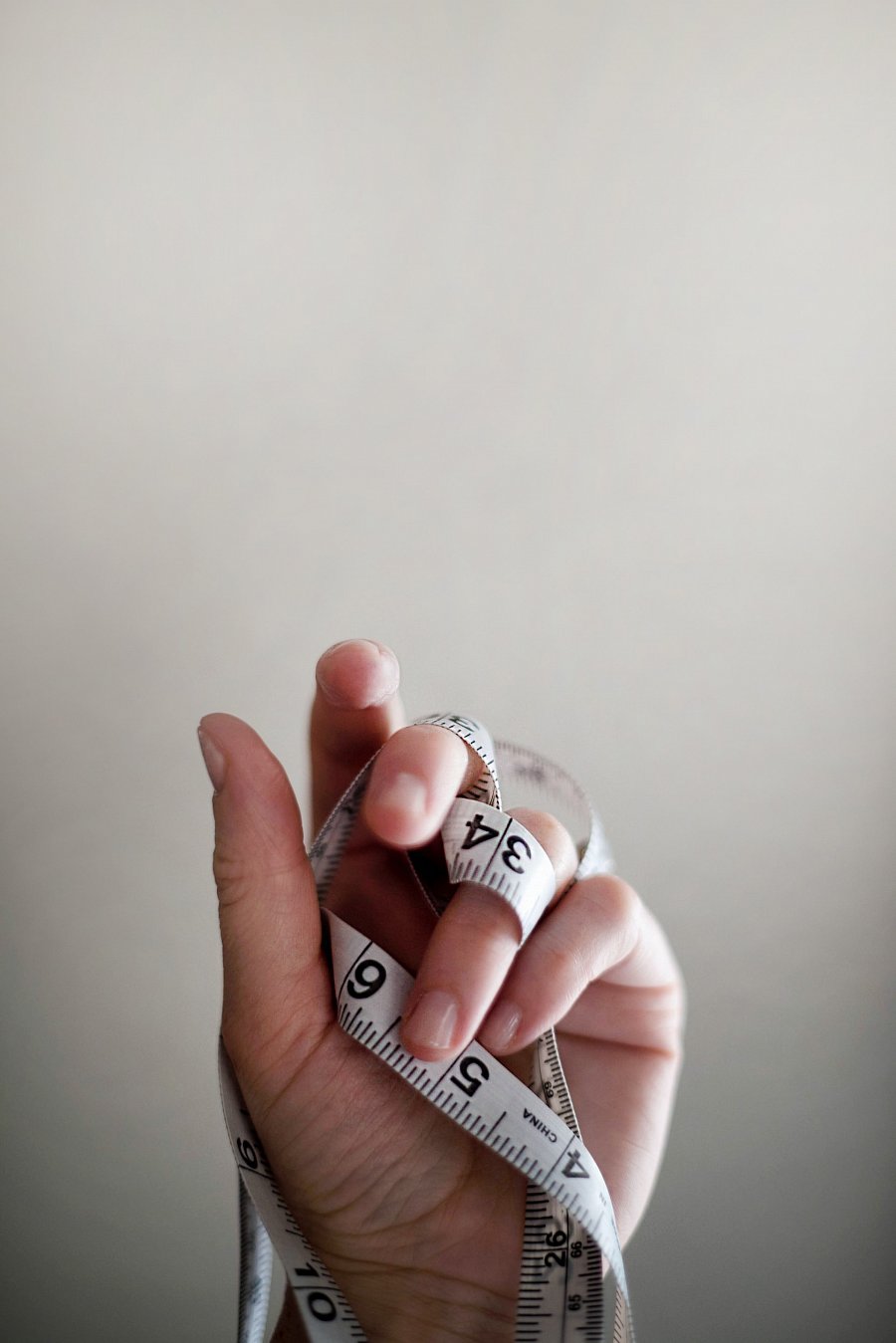 Co oznaczają wyniki?Wynik, jaki wyświetli nam BMI kalkulator, należy oczywiście odpowiednio zinterpretować. Otrzymana wartość będzie mieścić się w jednym z ośmiu zakresów, które prezentują się następująco:l poniżej 16,0 – wygłodzenie,l 16,0–17,0 – wychudzenie,l 17–18,5 – niedowaga,l 18,5–25,0 – wartość prawidłowa,l 25,0–30,0 – nadwaga,l 30,0–35,0 – I stopień otyłości,l 35,0–40,0 – II stopień otyłości,l powyżej 40,0 – III stopień otyłości (tzw. otyłość skrajna).Po właściwym zinterpretowaniu wyniku i sprawdzeniu, w jakim przedziale się znajdujemy, łatwiej będzie nam dopasować dietę do efektów, które chcemy uzyskać.